2017-01-16	Skolråd – mötesprotokoll 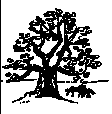 Närvarande:			Frånvarande:Caroline Quistberg		Nadja WestergrenKaren Natvig 			Annika Bengtsson		Daniel StenströmerMarianne BoysenMaria EricsonKarin Modéen		Mötet öppnas
Ordförande Caroline öppnar mötet.Val av sekreterare
Maria Ericson utses till sekreterare.Godkännande av dagordning
Dagordningen godkänd.Föregående mötesprotokoll
Genomgång av föregående protokoll, inga ändringar och lämnas utan åtgärd.Inkomna frågor från klassernaBelysning runt skola och skolgård. Vid tidigare påpekande är lamporna utbytta, skedde under 2016. Vid synpunkter på belysningen i allmänhet skall kommunen kontaktas direkt. Skolan ansvarar inte för belysningen utan anmäler endast fel på befintlig belysning, övriga frågor kring belysning tas direkt med Mark och Fritid. Karen återkommer med kontakt om namn finns.Mobiler. I de klasser det är aktuellt med mobiler finns en låda att lämna dem i. Lådan låses in under skoltid och mobilerna återfås vid skoldagens slut. Det är inte tillåtet att använda mobilerna på skol- eller fritidstid. Barnen måste själva komma ihåg att ta med sin mobil hem. Skolan ansvarar inte för mobiler eller andra värdesaker!Innebandyplan utomhus. Förslag på en fast innebandyplan på skolgården har inkommit. Med en fast plan så slipper barnen spela på skolgården bland andra lekande barn och får istället en egen yta avsatt till detta. Karen undersöker möjligheterna.Information från rektor Ny rektor Danmarks skolaNy rektor är nu tillsatt på Danmarks skola och det innebär att det i området nu finns en rektor på varje skola, 4 stycken. Rektorerna träffas regelbundet och planerar bl a för gemensamma aktiviteter.Gemensamma aktiviteter  tillsammans med skolorna i området, för vårterminen 2017 är följande:Alla åk 3 träffas på Danmarks skola för en Värdefull dag,  29 maj.Åk 5 har fotbollscup 24/5 samt friidrott på Studenternas tillsammans med åk 4 och 5, datum ej klart..NåntunakvällenPreliminärt datum 9/5.FöräldraledighetÅsa går på föräldraledighet fr o m sista mars. Dansen kommer inte att ersättas med annan lärare under hennes ledighet.FöräldraenkätEnkäten mejlas till skolrådet för genomgång. Mejlas ut till hemmen vecka 9. Två veckors svarstid,Vecka 9-11. För att höja svarsfrekvensen görs en liten tävling där bästa klass på lilla och stora sidanfår välja en film som visas för samtliga klasser på respektive sida.Skolavslutning 9 juni.Skolan stängdNåntunaskolan håller stängt v 27-30. Sommarfritids erbjuds på Stordammsskolan. Information omanmälan kommer att skickas ut.PlaneringsdagarÄr inte klart ännu. Skall försöka samordna med övriga skolor.FritidsFasta tider på fritids fungerar inte tillfredställande. Nytt är att tid måste skrivas upp varje vecka, antingen på listan vid klassrummen eller i kontaktboken. Information från fritids kommer skickas ut.Nästa möte: måndagen den 20/3 kl. 18.30-20.00Sekreterare vid mötet: Maria EricsonJusteras Caroline Quistberg